Warren J. Baker Endowment 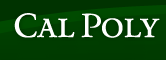 for Excellence in Project-Based Learning Robert D. Koob Endowment for Student SuccessFINAL REPORTinal reports will be published on the Cal Poly Digital Commons website (http://digitalcommons.calpoly.edu).Project TitleProject Completion DateStudent(s), Department(s), and Major(s)(1)(2)(3)Faculty Advisor	 and DepartmentCooperating Industry, Agency, Non-Profit, or University Organization(s)Executive SummaryMajor Accomplishments(1)(2)(3)Expenditure of Funds Impact on Student Learning 